               OFERTANTUL                                                                                    ______________________________          (denumirea/numele)              FORMULAR DE PROPUNERE TEHNICĂ ŞI FINANCIARĂLOT 1 – PLACĂ COMPACTOARE        1. Examinând achiziția directă, subsemnații, reprezentanți ai ofertantului _______________________________________________, plătitor de TVA: DA  / NU ne oferim 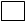                             (denumirea/numele ofertantului)ca, în conformitate cu prevederile și cerințele cuprinse în Caietul de sarcini nr. 23460/28.10.2019 – LOT 1, Draftul de contract furnizare LOT 1 şi prezentul Formular de propunere tehnică şi financiară LOT 1, să furnizăm Placă compactoare la un preț total de _________________________ lei, la care se adaugă TVA                                                                                             (suma în litere şi cifre)                                                                                                 conform legislației în vigoare.  2. Termen de livrare: maxim 30 zile de la data comenzii lansată de către autoritatea contractantă; Data completării: _______________                                                                    OPERATOR       ECONOMIC                                                                                                            ______________________               OFERTANTUL                                                                                    ______________________________          (denumirea/numele)              FORMULAR DE PROPUNERE TEHNICĂ ŞI FINANCIARĂLOT 2 – MAȘINĂ DE TĂIAT ASFALT        1. Examinând achiziția directă, subsemnații, reprezentanți ai ofertantului ________________________________________________, plătitor de TVA: DA  / NU ne oferim                             (denumirea/numele ofertantului)ca, în conformitate cu prevederile și cerințele cuprinse în Caietul de sarcini nr. 23460/28.10.2019 – LOT 2, Draftul de contract furnizare LOT 2 şi prezentul Formular de propunere tehnică şi financiară LOT 2, să furnizăm Mașină de tăiat asfalt la un preț total de ________________________ lei, la care se adaugă TVA                                                                                             (suma în litere şi cifre)                                                                                                 conform legislației în vigoare.  2. Termen de livrare: maxim 30 zile de la data comenzii lansată de către autoritatea contractantă; Data completării: _______________                                                                    OPERATOR       ECONOMIC                                                                                                            ______________________               OFERTANTUL                                                                                    ______________________________          (denumirea/numele)              FORMULAR DE PROPUNERE TEHNICĂ ŞI FINANCIARĂLOT 3 – FREZĂ PENTRU ZĂPADĂ        1. Examinând achiziția directă, subsemnații, reprezentanți ai ofertantului _______________________________________________, plătitor de TVA: DA  / NU ne oferim                             (denumirea/numele ofertantului)ca, în conformitate cu prevederile și cerințele cuprinse în Caietul de sarcini nr. 23544/29.11.2019 – LOT 3, Draftul de contract furnizare LOT 3 şi prezentul Formular de propunere tehnică şi financiară LOT 3, să furnizăm Freză pentru zăpadă la un preț total de _________________________ lei, la care se adaugă TVA                                                                                             (suma în litere şi cifre)                                                                                                 conform legislației în vigoare.  2. Termen de livrare: maxim 30 zile de la data comenzii lansată de către autoritatea contractantă; Data completării: _______________                                                                    OPERATOR       ECONOMIC                                                                                                            ______________________Nr.crt.Denumire “Placă compactoare”Specificaţii tehnice conform Caietului de sarciniCantitate (bucăți)Preţ unitar lei fără TVAValoare totală lei fără TVA1.Placă compactoare unidirecțională pentru asfalt - trebuie să fie construită din componente ușoare, din aluminiu de înaltă rezistență, inclusiv consola motorului și apărătoarea curelei.          Să aibă o greutate redusă pentru a fi manipulată ușor.         Talpa de ghidaj dreapta, trebuie să  ofere o manevrabilitate pentru a putea fi coborâtă sau ridicată câțiva centimetri, cu scopul de a fi folosită și pe suprafețe cu obstacole denivelate.    1Nr.crt.Denumire “Mașină de tăiat asfalt”Specificaţii tehnice conform Caietului de sarciniCantitate (bucăți)Preţ unitar lei fără TVAValoare totală lei fără TVA1.     Mașina de tăiat asfalt și beton - trebuie să aibă mânerele ergonomice, să  permită ajustarea înălțimii și lățimii, iar operatorul să aibă un control optim asupra utilajului.       Tăierea trebuie să fie de o adâncime maximă de cel mult  folosind un disc de . Rezervorul de apă trebuie să producă presiune asupra discului de tăiere asigurând o stabilitate mare la taiere.      Tăietoarele să fie  ușoare pentru a fi ridicate. Punctul central de ridicare va fi integrat în rama de protecție, iar mânerele rabatabile.      Rezervorul de apă să fie detașabil, cu o capacitate între 30 - 35 litri, asigurând răcirea pe ambele părți ale discului de tăiere.       Centrul de greutate va trebui să cadă perfect pe arborele de taiere. Mașina va fi dotată cu disc diamantat de tăiere. Motor / Detalii tehnice:1Nr.crt.Denumire “Placă compactoare”Specificaţii tehnice conform Caietului de sarciniCantitate (bucăți)Preţ unitar lei fără TVAValoare totală lei fără TVA1.acționată cu cardanul autovehiculului  multifuncțional marca UNIMOG - U 423;lățime de lucru: minim 2000 - maxim ;putere utilaj: minim 60KW - maxim 120KW;diametru spirală: minim  - maxim ;viteză de lucru între: 0-;deflector: rotire mecanică;rotire deflector: la minim 240○;înălțime de acționare: pentru zăpadă de minim 900mm;distanță maximă de aruncare a zăpezii: minim  - maxim 20m;1